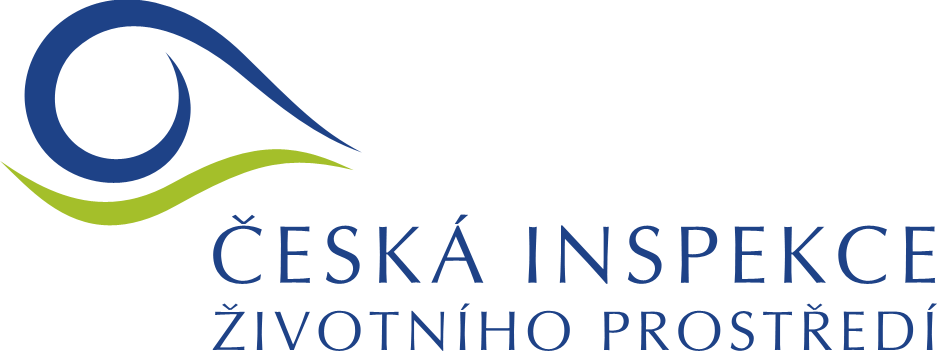 Příloha č. 3 Výzvy a zadávacích podmínekPozn.: Účastník vyplní žlutě podbarvená pole.KRYCÍ LIST nabídkyKRYCÍ LIST nabídkyKRYCÍ LIST nabídky1. Veřejná zakázka malého rozsahu 1. Veřejná zakázka malého rozsahu 1. Veřejná zakázka malého rozsahu Název:Malování interiérů, drobné stavební práce ze sádrokartonu, nátěry a lakýrnické práce a přípravné práce v prostorách ředitelství ČIŽPMalování interiérů, drobné stavební práce ze sádrokartonu, nátěry a lakýrnické práce a přípravné práce v prostorách ředitelství ČIŽP2. Zadavatel2. Zadavatel2. ZadavatelNázev:Česká republika – Česká inspekce životního prostředíČeská republika – Česká inspekce životního prostředíSídlo:Na Břehu 267/1a , 190 00 Praha 9Na Břehu 267/1a , 190 00 Praha 9IČO:41693205416932053. Účastník3. Účastník3. ÚčastníkNázev:Sídlo:IČO:Kontaktní osoba:Tel.:E-mail:4. Nabídková cena, která je předmětem hodnocení , je součet všech jednotkových cen požadovaných činností4. Nabídková cena, která je předmětem hodnocení , je součet všech jednotkových cen požadovaných činností4. Nabídková cena, která je předmětem hodnocení , je součet všech jednotkových cen požadovaných činnostíNabídková cena v Kč bez DPHNabídková cena v Kč bez DPHNabídková cena včetně DPH…………..Kč…………..Kč…………..Kč5. Osoba oprávněná jednat jménem či za účastníka5. Osoba oprávněná jednat jménem či za účastníka5. Osoba oprávněná jednat jménem či za účastníkaPodpis osoby oprávněné jednat 
jménem či za účastníka:Titul, jméno, příjmeníFunkce:Datum: